Утвержден приказом Управления финансов Администрации муниципального образования «Муниципальный округ Воткинский район Удмуртской Республики» от 01.04.2022 №23 Порядок Учета бюджетных обязательств получателей средств бюджета муниципального образования «Муниципальный округ Воткинский район Удмуртской Республики»1. Общие положенияНастоящий Порядок учета бюджетных обязательств получателей средств бюджета муниципального образования «Муниципальный округ Воткинский район Удмуртской республики» (далее - Порядок) разработан на основании статьи 219 Бюджетного кодекса Российской Федерации и устанавливает порядок учета Управлением финансов Администрации муниципального образования «Муниципальный округ Воткинский район Удмуртской республики» (далее - Управление финансов) бюджетных обязательств получателей средств бюджета муниципального образования «Муниципальный округ Воткинский район Удмуртской республики» (далее - бюджетные обязательства).В Управлении финансов подлежат учету бюджетные обязательства, принимаемые получателями средств бюджета муниципального образования «Муниципальный округ Воткинский район Удмуртской республики» (в том числе бюджетными (автономными) учреждениями, в случае передачи им полномочий муниципального заказчика по заключению и исполнению муниципальных контрактов от лица получателя средств бюджета муниципального образования «Муниципальный округ Воткинский район Удмуртской республики») в соответствии с муниципальными контрактами, иными договорами (соглашениями), заключенными с физическими, юридическими лицами и(или) индивидуальными предпринимателями, или в соответствии с федеральными законами, Решением о бюджете  муниципального образования «Муниципальный округ Воткинский район Удмуртской республики», иными нормативными правовыми актами в пределах средств, отраженных на лицевых счетах получателей средств бюджета муниципального образования «Муниципальный округ Воткинский район Удмуртской республики», открытых в Упрвлении финансов (далее - получатели бюджетных средств).Бюджетные обязательства получателя бюджетных средств учитываются на лицевом счете (далее - лицевой счет):получателя средств бюджета муниципального образования «Муниципальный округ Воткинский район Удмуртской республики»;для учета операций по переданным полномочиям получателя средств бюджета муниципального образования «Муниципальный округ Воткинский район Удмуртской республики».Лицевые счета открываются в установленном порядке в Управлении финансов.Учет бюджетных обязательств осуществляет сектор казначейства Управления финансов (далее - сектор казначейства).2. Порядок учета бюджетных обязательств получателей средств бюджета муниципального образования «Муниципальный округ Воткинский район Удмуртской Республики».Постановка на учет бюджетного обязательства и внесение изменений в поставленное на учет бюджетное обязательство осуществляется на основании Сведений о принятом бюджетном обязательстве, согласно Приложению №	1 к настоящему Порядку (далее - Сведения об обязательстве), представленного получателем бюджетных средств в сектор казначейства, в случае, если бюджетное обязательство возникло из:муниципального контракта на поставку товаров, выполнение работ, оказание услуг для муниципальных нужд, информация о котором подлежит включению в определенный законодательством о контрактной системе Российской Федерации в сфере закупок товаров, работ, услуг для обеспечения государственных и муниципальных нужд реестр контрактов (далее - соответственно муниципальный контракт, реестр контрактов);договора (контракта) на поставку товаров, выполнение работ, оказание услуг, заключенного получателем бюджетных средств с юридическими лицами, с физическими лицами и(или) индивидуальными предпринимателями, информация, о котором не подлежит включению в реестр контрактов (далее - договор), с учетом положений пункта 2.2 настоящего Порядка;соглашения о порядке и условиях предоставления субсидий бюджетам муниципальных образований; соглашения о порядке и условиях предоставления субсидии бюджетному (автономному) учреждению на финансовое обеспечение выполнения муниципального задания на оказание муниципальных услуг (выполнение работ), на иные цели, на осуществление капитальных вложений в объекты капитального строительства муниципальной собственности или приобретение объектов недвижимого имущества в муниципальную собственность;   соглашения предоставлении субсидии иному юридическому лицу и(или) индивидуальному предпринимателю, заключенного в соответствии с бюджетным законодательством Российской Федерации; договора, соглашения о предоставлении бюджетных инвестиций юридическому лицу в соответствии со статьей 80 Бюджетного кодекса Российской Федерации (далее - соглашение о предоставлении субсидии).Договора с физическим лицом о приемной семье, о патронатном воспитании (далее – договор о приемной семье);Муниципальный контракт, договор, соглашение о предоставлении субсидии являются основанием, подтверждающим возникновение бюджетного обязательства (далее - документ-основание).Сведения об обязательстве представляются в сектор казначейства:не позднее шести рабочих дней со дня заключения муниципального контракта, договора;не позднее трех рабочих дней со дня заключения соглашения о предоставлении субсидии.Сведения об обязательстве представляются в сектор казначейства с приложением электронной копии документа-основания, подтвержденные  электронной подписью уполномоченного лица получателя бюджетных средств (далее - ЭП, электронная копия документа-основания).Электронная копия документа – основания должна быть интегрирована из программного комплекса «Web-Торги-КС» или программного комплекса «Реестр соглашений» государственной информационной системы «Автоматизированная информационная система управления бюджетным процессом Удмуртской Республики» (далее – АИС) при условии технической возможности интеграции.При отсутствии технической возможности интеграции электронная копия документа – основания прилагается в формате Portable Document Format.Электронная копия документа – основания в формате Portable Document Format не должна содержать следующие дефекты:пропуск отдельных страниц текста электронного файла;наличие в электронном файле пустых страниц;ошибки в нумерации страниц текста электронного файла;нарушения порядка следования страниц электронного файла;не читаемость текста электронного файла;отклонение текста электронного файла по горизонтали более, чем на 5 градусов;ошибки и ограничения, в том числе программно=технические ограничения, препятствующие дальнейшему открытию электронного файла.Бюджетные обязательства, возникающие у получателей бюджетных средств в соответствии с федеральными законами, Решением о бюджете  муниципального образования «Муниципальный округ Воткинский район Удмуртской республики», иными нормативными правовыми актами (в том числе по публичным нормативным обязательствам), на основании договоров, оформление в письменной форме по которым законодательством Российской Федерации не требуется, социальных контрактов, а также соглашений о предоставлении субсидий юридическому лицу (за исключением субсидий бюджетному и автономному учреждению) или индивидуальному предпринимателю, предусматривающих ежемесячное определение размера субсидий в соответствии с нормативным правовым актом Удмуртской Республики, регулирующим предоставление соответствующей субсидии, принимаются к учету на основании принятых к исполнению сектором казначейства документов для оплаты денежных обязательств, представленных получателями средств бюджета муниципального образования «Муниципальный округ Воткинский район Удмуртской республики»в соответствии с установленным в Управлении финансов Порядком санкционирования оплаты денежных обязательств получателей средств бюджета муниципального образования «Муниципальный округ Воткинский район Удмуртской республики» и администраторов источников финансирования дефицита бюджета утвержденным Приказом Управления финансов от 02.03.2022 года № 14Сектор казначейства учитывает каждое бюджетное обязательство, установленное настоящим пунктом, отдельно в сумме принятого денежного обязательства.Порядок учета бюджетных обязательств, установленный настоящим пунктом, применяется для учета бюджетных обязательств, связанных с: социальными выплатами населению; предоставлением межбюджетных трансфертов в форме субвенций;обеспечением выполнения функций казенных учреждений (за исключением бюджетных обязательств по поставкам товаров, выполнению работ, оказанию услуг, аренде);оплатой счетов, которые в соответствии с нормативными правовыми актами Российской Федерации является условием заключения договора об оказании услуг (выполнении работ).Сведения об обязательстве (внесение изменений в поставленные на учет бюджетные обязательства), представленные в электронном виде с применением ЭП, подлежат проверке уполномоченным сотрудником отдела казначейства в течении трех рабочих дней со дня их представления.Постановка на учет бюджетного обязательства (внесение изменений в поставленное на учет бюджетное обязательство) осуществляется после проверки Сведений о бюджетном обязательстве на:соответствие данных, указанных в Сведениях об обязательстве, условиям документа-основания;правильность и полноту заполнения Сведений об обязательстве; соответствие расходов коду классификации расходов бюджета;соответствие предмета бюджетного обязательства, указанного в Сведения о бюджетном обязательстве, коду классификации расходов бюджета;соответствие суммы бюджетного обязательства в валюте, в которой принимается бюджетное обязательство по документу-основанию;наличие свободного остатка лимита бюджетных обязательств по соответствующему коду классификации расходов бюджета;соответствие информации, содержащейся в Сведениях об обязательстве, сведениям о муниципальном контракте, размещенным в реестре контрактов.    При проверке Сведений об обязательстве по документу-основанию, заключенному в целях реализации адресной инвестиционной программы Удмуртской Республики (далее - АИП УР), уполномоченный работник сектора казначейства дополнительно осуществляет проверку соответствия информации, содержащейся в Сведениях об обязательстве, данным об объектах капитального строительства, объектах недвижимости, включенных в АИП УР (далее - объекты АИП УР), в части:наименования получателя бюджетных средств (муниципального заказчика);наименования объекта АИП УР;объема финансирования.При проверке Сведений об обязательстве по документу-основанию, заключенному в целях осуществления капитального ремонта объектов собственности муниципального образования «Муниципальный округ Воткинский район Удмуртской республики» или капитального ремонта автомобильных дорог уполномоченный работник сектора казначейства дополнительно осуществляет проверку соответствия информации, содержащейся в Сведениях об обязательстве, данным перечня капитального ремонта объектов капитального строительства, финансируемых за счет средств бюджета Удмуртской Республики или данным титульных списков по объектам дорожного хозяйства, финансируемых за счет средств бюджета Удмуртской Республики в части:наименования получателя бюджетных средств (муниципального заказчика);наименования объекта капитального ремонта;объема финансирования.2.6 В случае соответствия Сведений об обязательстве требованиям, установленным пунктом 2.3 – 2.5 настоящего Порядка, а также при положительном результате проверки при санкционировании оплаты бюджетных обязательств, в случаях установленных пунктом 2.2 настоящего Порядка, бюджетному обязательству присваивается учетный номер (вносится изменение в ранее поставленное на учет бюджетное обязательство), который отражается в Выписке из лицевого счета получателя бюджетных средств.Учетный номер бюджетного обязательства является уникальным и не подлежит изменению, в том числе при изменении отдельных реквизитов бюджетного обязательства или его перерегистрации.Учетный номер бюджетного обязательства имеет следующую структуру, состоящую из шестнадцати разрядов:разряд - вид бюджетного обязательства;и 3 разряды - первые две цифры кода по КОФК;с 4 по 8 разряд - код участника бюджетного процесса;с 9 и 10 разряды - последние две цифры года, в котором бюджетное обязательство поставлено на учет;с 11 по 16 разряд - порядковый номер бюджетного обязательства.              2.7.   Если Сведения об обязательстве (внесении изменения в ранее поставленное на учет бюджетное обязательство) не соответствуют требованиям настоящего Порядка, уполномоченным работником сектора казначейства не позднее трех рабочих дней со дня представления получателем бюджетных средств Сведений об обязательстве формируется Протокол выявленных несоответствий, оформленный в электронном виде согласно Приложению №2, с указанием причин возврата.            2.8.  Одно поставленное на учет бюджетное обязательство может содержать несколько позиций с разными кодами классификации расходов бюджета.            2.9. Бюджетные обязательства, принятые на срок больше одного года отражаются в Сведениях об обязательстве с разбивкой по годам в соответствии принятым нормативным правовым актом.              2.10. Бюджетные обязательства, поставленные на учет в секторе казначейства, подлежащие исполнению в текущем финансовом году, отражаются в Журнале действующих в текущем финансовом году бюджетных обязательств (далее - Журнал действующих обязательств), согласно приложению № 3 к настоящему Порядку.              2.11.    Для внесения изменений в поставленное на учет бюджетное обязательство, формируются Сведения о бюджетном обязательстве с указанием присвоенного учетного номера бюджетного обязательства, в которое вносится изменение с приложением документа, предусматривающего внесение изменений в документ - основание.            2.12.  В случае исполнения не в полном объеме или расторжении документа-основания, получатель бюджетных средств в течении четырех рабочих дней вносит изменение в поставленное на учет бюджетное обязательство в части аннулирования неисполненного бюджетного обязательства.            2.13. При ликвидации, реорганизации получателя бюджетных средств, либо изменения типа учреждения не позднее пяти рабочих дней со дня отзыва главным распорядителем бюджетных средств с соответствующего лицевого счета получателя средств бюджета неиспользованных лимитов бюджетных обязательств, уполномоченным работником сектора казначейства вносятся изменения в ранее учтенные бюджетные обязательства получателя средств бюджета в части аннулирования соответствующих неисполненных бюджетных обязательств.При реорганизации или изменении типа учреждения неисполненные бюджетные обязательства должны быть урегулированы правопреемником.2.14.   Бюджетные обязательства, возникшие из муниципального контракта, договора, а также из соглашения о предоставлении субсидии юридическому лицу (за исключением субсидии бюджетному и автономному учреждению), заключившему концессионное соглашение с Удмуртской Республикой,  не исполненные в текущем финансовом году или принятые на срок больше года, подлежат перерегистрации в очередном финансовом году за счет лимитов бюджетных обязательств очередного финансового года.Перерегистрация	неисполненных бюджетных обязательствосуществляется автоматически.При этом если коды классификации расходов бюджета, по которым бюджетное обязательство было поставлено на учет в текущем финансовом году, в очередном финансовом году являются недействующими, то перерегистрация бюджетного обязательства осуществляется по соответствующим кодам классификации расходов бюджета, установленным на очередной финансовый год.Приложение № 2 к Порядку учета бюджетных обязательств получателей средств бюджета Воткинского района, утвержденному приказом УФ Администрации МО «Воткинский район»  от 29.12.17 г.. N  95Протокол выявленных несоответствийЗабракованные документыЧерновик - Сведения о принятом бюджетном обязательствеСумма Счет отправителя СНпра витель _ Счет получателя Получатель Дата и время забраковки	Причина Пользо^тель „ТелефонПриложение№3 к Порядку учета бюджетных обязательств получателей средств бюджтета Воткинского района утвержденному приказе УФ Администрации МО «Воткинский район»  от      29.12.2017	№95	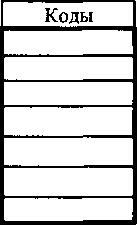 Ответственный исполнитель№ п/пУчетныйномеробязательстваДата принятия на учет обязательстваРеквизиты поставщикаРеквизиты поставщикаБюджетные обязательстваБюджетные обязательстваБюджетные обязательства№ п/пУчетныйномеробязательстваДата принятия на учет обязательстванаименованиеИННсумма на текущий финансовый годсумма на плановый периодсумма на плановый период№ п/пУчетныйномеробязательстваДата принятия на учет обязательстванаименованиеИННсумма на текущий финансовый годпервый годвторой год12345678Наименование участника бюджетного процесса Код по Сводному рееструНаименование участника бюджетного процесса Код по Сводному рееструНаименование участника бюджетного процесса Код по Сводному рееструНаименование участника бюджетного процесса Код по Сводному рееструНаименование участника бюджетного процесса Код по Сводному рееструНаименование участника бюджетного процесса Код по Сводному рееструНаименование участника бюджетного процесса Код по Сводному рееструНаименование участника бюджетного процесса Код по Сводному рееструИтого по участнику бюджетного процессаВсегоИтого по участнику бюджетного процессаВсегоИтого по участнику бюджетного процессаВсегоИтого по участнику бюджетного процессаВсегоИтого по участнику бюджетного процессаВсегоИтого по участнику бюджетного процессаВсегоИтого по участнику бюджетного процессаВсегоИтого по участнику бюджетного процессаВсегоИтого по участнику бюджетного процессаВсегоИтого по участнику бюджетного процессаВсего№ п/пУчетныйномеробязательстваДата принятия на учет обязательстваРеквизиты поставщикаРеквизиты поставщикаБюджетные обязательстваБюджетные обязательстваБюджетные обязательства№ п/пУчетныйномеробязательстваДата принятия на учет обязательстванаименованиеИННсумма на текущий финансовый годсумма на плановый периодсумма на плановый период№ п/пУчетныйномеробязательстваДата принятия на учет обязательстванаименованиеИННсумма на текущий финансовый годпервый годвторой год12345678